Gruppeløb 2013/2014 – Træningsprogram til VM Halvmarathon 29. marts 2014Det er vigtigt at variere træningen, for at undgå skader – I programmet er indlagt både tempoløb (T) og intervaltræning/CrossGymLøb. HUSK dagen efter langtur eller intervaltræning/CrossGymLøb er løbefri af hensyn til restitution.*T (tempo) betyder, at halvdelen af turen løbes hurtigt (10 km konkurrencetempo) – eller at hele turen løbes lidt hurtigere end din forventede halvmarathontid. – Under alle omstændigheder skal du løbe noget hurtigere end på de lange tureJ.
**Husk omtrent 20 min. allround opvarmning inden CrossGymLøb/interval samt afjogging (2 km) efter interval. - Vælg antal intervaller, så du kan træne med høj intensitet i max. 20 min. – Jo højere intensitet på intervallerne jo længere pause imellem – helt op til 1 til 1. Skalér evt. antallet af intervaller eller længden på intervallerne ned. - Ved intervaltræning løber du i dit 5 km konkurrencetempo.
***Udholdenhedstræning ca. 30 - 60 s. langsommere pr. km end halvmarathon konkurrencetempoHUSK altid at varme hele kroppen lidt op, inden du løber 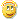 Uge nrTrænings- pas TirsdagTrænings- pas TirsdagTempoløb* - Alternativt Klubbens intervaltræning** TorsdagSøndag – lang tur ***Søndag datoI alt ca. antal km435 km5 km5 km T – eller Intervaltræning6 km27/1016445 km5 km5 km T - eller CrossGymLøb8 km3/1118456 km6 km5 km T - eller CrossGymLøb9 km10/1120465 km5 km5 km eller CrossGymLøb6 km17/1116476 km6 km5 km T - eller CrossGymLøb9 km24/1120486 km6 km5 km T - eller CrossGymLøb10 km1/1221496 km6 km5 km T - eller CrossGymLøb11 km8/1222505 km5 km5 km - eller CrossGymLøb8 km15/1218517 km7 km5 km T eller 6x3 min. interval/2-3 min. pause11 km22/1223527 km T7 km T5 km T eller 6x3 min. interval/2-3 min. pause11 km29/122318 km8 km5 km eller 4x3 min. interval/2-3 min. pause12 km5/12528 km T8 km T6 km T/interval - eller CrossGymLøb13 km12/12738 km T8 km T6 km T/interval - eller CrossGymLøb15 km19/12946 km6 km6 km - eller CrossGymLøb12 km26/12458 km T8 km T6 km T/interval - eller CrossGymLøb14 km2/22869 km T9 km T6 km T - eller 3-5x1.000 m/3-4 min. pause15 km9/230710 km T10 km T6 km T - eller 3-5x1.200m/3-4 min. pause17 km16/23387 km7 km6 km T14 km23/227910 kmT10 kmT6 km T - eller 3-5x1.000 m/3-4 min. pause17 km2/333109 km T9 km T6 km T - eller 3-5x1.200m/2-3 min. pause14 km9/329117 km T6 km T – eller 3-5x1.000m/2-3 min. pause6 km T – eller 3-5x1.000m/2-3 min. pause10 km T16/323126 km T5 km T – eller 3-5x800m /2-3 min. pause5 km T – eller 3-5x800m /2-3 min. pause8 km T23/319135 km T4 km T4 km TVM – Halvmarathon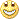 29/330